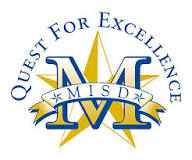 Research 2-year/4-year schools – Learn what you can before you begin applying!bigfuture.collegeboard.orgcomparecollegetx.comVisit local college fairsComplete Essays – Write these now & save them on GoogleDocs or Dropbox!Most Texas schools use the same essays so keep them handyThe Common Application for out-of-state schools will have different essaysPrepare an essay about why you deserve scholarshipsPrepare a second essay about how you would use the scholarship moneyCreate Resumé – Don’t forget to add the items you participate in during Senior Year!This will help you fill out your Apply Texas application and many scholarships will require on as part of their applicationRequest SAT or ACT fee waiver – This allows you to take the tests for FREE!You are eligible for waivers if you are on free/reduced lunchThere are also other ways to be eligible, so see your college advisor2 for the SAT & 2 for ACT are availableTake the SAT or ACT – You must have one of these in order to apply to a 4-year school!Register for SAT: collegeboard.orgRegister for ACT: actstudent.orgSend SAT or ACT Scores – These need to go to all schools you have applied to!Send electronically through the SAT/ACT websites, preferably when you registerDon’t wait too long or you will be charged for each individual score report sent!Complete & Submit College Application – This is how colleges know you are interested in them!Applytexas.org – if the school is in TexasCommonapp.org – if the school is out-of-state (usually)When applying have your social security number, essays, resumé, & test dates with youPay College Application Fee (OR) Use College Application Fee Waiver - $$$If you qualified for an SAT/ACT fee waiver you will receive application fee waiversTalk to your college advisor to receive help on how to print & send theseSend High School Transcript – Request online through counseling center!You must send one to every school you apply to Complete Financial Aid – Free money for school!FAFSA: Apply online at fafsa.gov if you are a U.S. Citizen or Permanent ResidentTASFA: Complete paper application if you do not qualify for FAFSAPaper application can be found online at www.collegeforalltexans.comOpens online: October 1, 2018Texas Public School Priority Deadline: March 15, 2019Your college advisor has all of the information on how to fill this out and can help with the entire process, so please visit them for any further instructionVisit the Scholarship page for scholarship opportunities as well!Dual Credit/AP Scores – If you took these classes/exams, make sure your college knows!Dual Credit: send copy of DCCCD transcript to collegeAP: send all passing scores from collegeboard.orgTSI Testing – You may need to take this if your SAT/ACT scores are not high enough!Sign-up to take this at your schoolTake this at your college orientationShot Record – Send to all accepted schools so you can register!Check with school nurse to have these printedYou MUST have your Bacterial Meningitis shot up-to-date before orientation